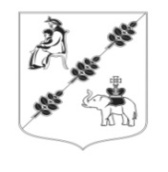 СОВЕТ ДЕПУТАТОВМУНИЦИПАЛЬНОГО ОБРАЗОВАНИЯ КОБРИНСКОГО СЕЛЬСКОГО ПОСЕЛЕНИЯ ГАТЧИНСКОГО МУНИЦИПАЛЬНОГО РАЙОНА ЛЕНИНГРАДСКОЙ ОБЛАСТИ (четвертого созыва)РЕШЕНИЕ В соответствии с частью 4 статьи 15 Федерального закона от 06.10.2003 № 131-ФЗ «Об общих принципах организации местного самоуправления в Российской Федерации», статьей 142.5. Бюджетного кодекса Российской Федерации, Уставом, руководствуясь Уставом муниципального образования Кобринского сельского поселения Гатчинского муниципального района Ленинградской области, Совет депутатов Кобринского сельского поселенияРЕШИЛ:Передать Гатчинскому муниципальному району следующие полномочия по исполнению бюджета муниципального образования Кобринского сельского поселения (далее-бюджет МО Кобринского сельского поселения):Составление и ведение сводной бюджетной росписи бюджета МО Кобринского сельского поселения.Составление и ведение кассового плана бюджета МО Кобринского сельского поселения.Исполнение бюджета МО Кобринского сельского поселения по доходам в части зачисления на единый счет бюджета МО Кобринского сельского поселениядоходов от распределения налогов, сборов и иных поступлений в бюджетМО Кобринского сельского поселения, распределяемых по нормативам, действующим в текущем финансовом году, установленным Бюджетным Кодексом, законом об областном бюджете Ленинградской области, решением о бюджете МО Кобринского сельского поселения, муниципальными правовыми актами, принятыми в соответствии с положениями Бюджетного Кодекса, со счетов органов Федерального казначейства и иных поступлений в бюджет.Исполнение бюджета МО Кобринского сельского поселения по расходам:принятие и учет бюджетных и денежных обязательств;подтверждение денежных обязательств;санкционирование оплаты денежных обязательств;подтверждение исполнения денежных обязательств.Исполнение бюджета МО Кобринского сельского поселения по источникам финансирования дефицита бюджета МО Кобринского сельского поселения.Открытие и ведение лицевых счетов в финансовом органе. Размещение на едином портале бюджетной системы Российской Федерации информации, предусмотренной Приказом Минфина России от 28.12.2016 № 243н «О составе и порядке размещения и предоставления информации на едином портале бюджетной системы Российской Федерации».Утвердить Методику определения размера межбюджетных трансфертов, предоставляемых бюджету Гатчинского муниципального района из бюджета МО Кобринского сельского поселения для осуществления части полномочий по исполнению бюджетов МО Кобринского сельского поселения (приложение 1);Утвердить порядок предоставления иных межбюджетных трансфертов из бюджета МО Кобринского сельского поселения бюджету Гатчинского муниципального района на исполнение части полномочий по исполнению бюджета (приложение 2);Предусмотреть решением Совета депутатов Кобринского сельского поселения «О бюджете Кобринского сельского поселения Гатчинского муниципального района на 2024 и плановый период 2025 и 2026 годов» объем иных межбюджетных трансфертов, необходимый для осуществления полномочий, указанных в пункте 1 настоящего решения, рассчитанный в соответствии Методикой, указанной в пункте 2 настоящего решения.Поручить Главе администрации Кобринского сельского поселения заключить с администрацией Гатчинского муниципального района соглашение о передаче части полномочий по исполнению бюджета МО Кобринского сельского поселения на срок с 01.01.2024г. по 31.12.2024 г.Настоящее решение вступает в силу с 01.01.2024 г. и подлежит официальному опубликованию в информационном бюллетене «Кобринский вестник» и размещению на официальном сайте МО Кобринского сельского поселения.Глава муниципального образованияКобринского сельского поселения                                       Н.Л. ДеминенкоПриложение №1к решению Совета депутатов
Кобринского сельского поселенияот 07.11.2023 года №40 Методикаопределения размера иных межбюджетных трансфертов, предоставляемых бюджету Гатчинского муниципального района из бюджета Кобринского сельского поселения для осуществления части полномочий по исполнению бюджета Кобринского сельского поселения поселения Методика определения размера межбюджетных трансфертов, предоставляемых бюджету Гатчинского муниципального района из бюджета Кобринского сельского  поселения для осуществления части полномочий по казначейскому исполнению бюджета поселения (далее - Методика), устанавливает порядок расчета межбюджетных трансфертов, предоставляемых бюджету Гатчинского муниципального района из бюджета Кобринского сельского  поселения для осуществления полномочий по исполнению бюджета поселения.Размер иных межбюджетных трансфертов, необходимой для выделения из бюджета Кобринского сельского поселения, рассчитывается по формуле:Нi = Н * 12 мес, гдеНi - годовой объем финансовых средств i-го муниципального образования на осуществление части полномочий; Н – месячный норматив финансовых средств на осуществление части полномочий по исполнению бюджета, который рассчитывается по формуле:Н=Дi*В*Ч+М, где	Дi – среднемесячное количество платежных, финансовых, отчетных и иных документов i-го муниципального образования, в соответствии с Перечнем, указанным в Приложении к настоящей методике, формируемых в результате осуществления полномочий, определяется численным методом за период с 01 октября предыдущего финансового года по 30 сентября текущего финансового года (данные представляются комитетом финансов Гатчинского муниципального района);	В – среднее время обработки одного документа составляет 0,083 часа;	Ч – стоимость одного рабочего часа, рассчитанная по формуле:Ч=((ДО*ДО*1,302)/12)/РЧ, где ДО – размер должностного оклада по старшей должности муниципальной службы категории «специалисты» - главный специалист, установленный порядком оплаты труда муниципальных служащих Гатчинского муниципального района с учетом планируемой индексации должностных окладов (данные представляются комитетом финансов Гатчинского муниципального района);ДО – количество должностных окладов, определяемое при формировании фонда оплаты труда муниципальных служащих, устанавливаемое порядком оплаты труда муниципальных служащих Гатчинского муниципального района;РЧ – среднемесячное количество рабочих часов при 40-часовой рабочей неделе на планируемый календарный год;	М -  расходы на материально-техническое обеспечение исполнения полномочий рассчитывается по формуле:М = (Дi*В*Ч)*0,1Размер межбюджетных трансфертов, передаваемых бюджету Гатчинского муниципального района может быть изменен не чаще, чем один раз в квартал в расчете на следующий квартал.Приложениек методикеПеречень документов, применяемых при расчете размера иных межбюджетных трансфертов на осуществление полномочий по казначейскому исполнению бюджетов поселений.Документы, формируемые при ведении сводной бюджетной росписи и кассового плана:Уведомление о бюджетных назначениях по расходам;Уведомление об изменениях бюджетных назначений по расходам;Изменение кассового плана по расходам;Уведомление о бюджетных назначениях по доходам;Уведомление об изменениях бюджетных назначений по доходам;Платежные документы:Платежное поручение;Уведомление об уточнении вида и принадлежности платежа;Уведомление о возврате средств в бюджет;Отчетные документы:Ежедневная выписка из лицевого счета бюджета (Форма 0531175);Сведения об отдельных показателях исполнения бюджета;Ежемесячный Отчет об исполнении бюджета.Приложение 2к решению Совета депутатовКобринского сельского поселения от 07.11.2023 года №40Порядок предоставления иных межбюджетных трансфертов из бюджета муниципального образования Кобринского сельского поселения бюджету Гатчинского муниципального района на исполнение части полномочий по исполнению бюджетаОбщие положенияНастоящий Порядок устанавливает цели и условия предоставления и расходования иных межбюджетных трансфертов из бюджета муниципального образования Кобринского сельского поселение (далее- МО Кобринского сельского поселения) бюджету Гатчинского муниципального района (далее – Гатчинский муниципальный район) на исполнение части полномочий по исполнению бюджета муниципального образования Кобринского сельского поселение (далее – межбюджетные трансферты).Предоставление межбюджетных трансфертов осуществляется в соответствии со сводной бюджетной росписью бюджета МО Кобринского сельского поселения на текущий финансовый год и на плановый период в пределах бюджетных ассигнований и лимитов бюджетных обязательств, предусмотренных в установленном порядке главному распорядителю бюджетных средств – администрации Кобринского сельского поселения Гатчинского муниципального района Ленинградской области (далее – администрация).Межбюджетные трансферты предоставляются Гатчинскому муниципальному району в соответствии с заключенным соглашением о передаче части полномочий по исполнению бюджета МО Кобринского сельского поселения.Целевое назначение иных межбюджетных трансфертовМежбюджетные трансферты предоставляются в целях осуществления Гатчинским муниципальным районом части полномочий по исполнению бюджета МО Кобринского сельского поселения.Размер межбюджетных трансфертов Гатчинскому муниципальному району на соответствующий финансовый год утверждается решением Совета депутатов Кобринского сельского поселения«О бюджете муниципального образования Кобринского сельского поселения на 2023 и плановый период 2024 и 2025 годов»,в соответствии с Методикой, утвержденной решением совета депутатов Кобринского сельского поселения.Межбюджетные трансферты в соответствии с полномочиями органов местного самоуправления по решению вопросов местного значения направляются на оплату труда и начисления на оплату труда специалистов, исполняющих переданное полномочие, а также на текущие расходы на осуществление переданного полномочия.Условия предоставления иных межбюджетных трансфертовМежбюджетные трансферты предоставляются при наличии заключенного между администрацией Гатчинского муниципального района и администрацией Кобринского сельского поселения соглашения о передаче части полномочий (далее – соглашение), устанавливающего основания и порядок прекращения действия соглашения, в том числе досрочного, порядок определения ежегодного объема межбюджетных трансфертов, необходимых для осуществления передаваемых полномочий, а также предусматривающего финансовые санкции за неисполнение условий соглашения.Порядок предоставления иных межбюджетных трансфертовПеречисление межбюджетных трансфертов осуществляется на лицевой счет главного администратора доходов бюджета Гатчинского муниципального района, открытый в территориальном органе Федерального казначейства по Ленинградской области, ежеквартально не позднее 10-го числа первого месяца финансируемого квартала.Сроки и порядок представления отчетности об использовании иных межбюджетных трансфертовАдминистрация Гатчинского муниципального района представляет ежеквартально отчет об использовании финансовых средств, предоставленных для осуществления части полномочий, по форме и в сроки, устанавливаемые соглашением о передаче части полномочий.При неосвоении за отчетный период средств межбюджетных трансфертов, к отчету прилагается пояснительная записка с объяснением причин неполного освоения средств.Порядок возврата и контроля иных межбюджетных трансфертовНе использованные в текущем финансовом году иные межбюджетные трансферты подлежат возврату в бюджет МО Кобринского сельского поселения в порядке и в сроки, установленные правовым актом финансового органа.Нецелевое использование бюджетных средств, источником финансового обеспечения которых явились иные межбюджетные трансферты, влечет бесспорное взыскание суммы средств, использованных не по целевому назначению, в бюджет МО Кобринского сельского поселения в установленном действующим законодательством порядке.Контроль за соблюдением целей, порядка и условий предоставления иных межбюджетных трансфертов осуществляется органами муниципального финансового контроля в соответствии с бюджетным законодательством Российской Федерации.от 07.11.2023 года                                                                                            №40О передаче полномочий Гатчинскому муниципальному района по исполнению бюджета муниципального образования Кобринского сельского поселения